初始报价：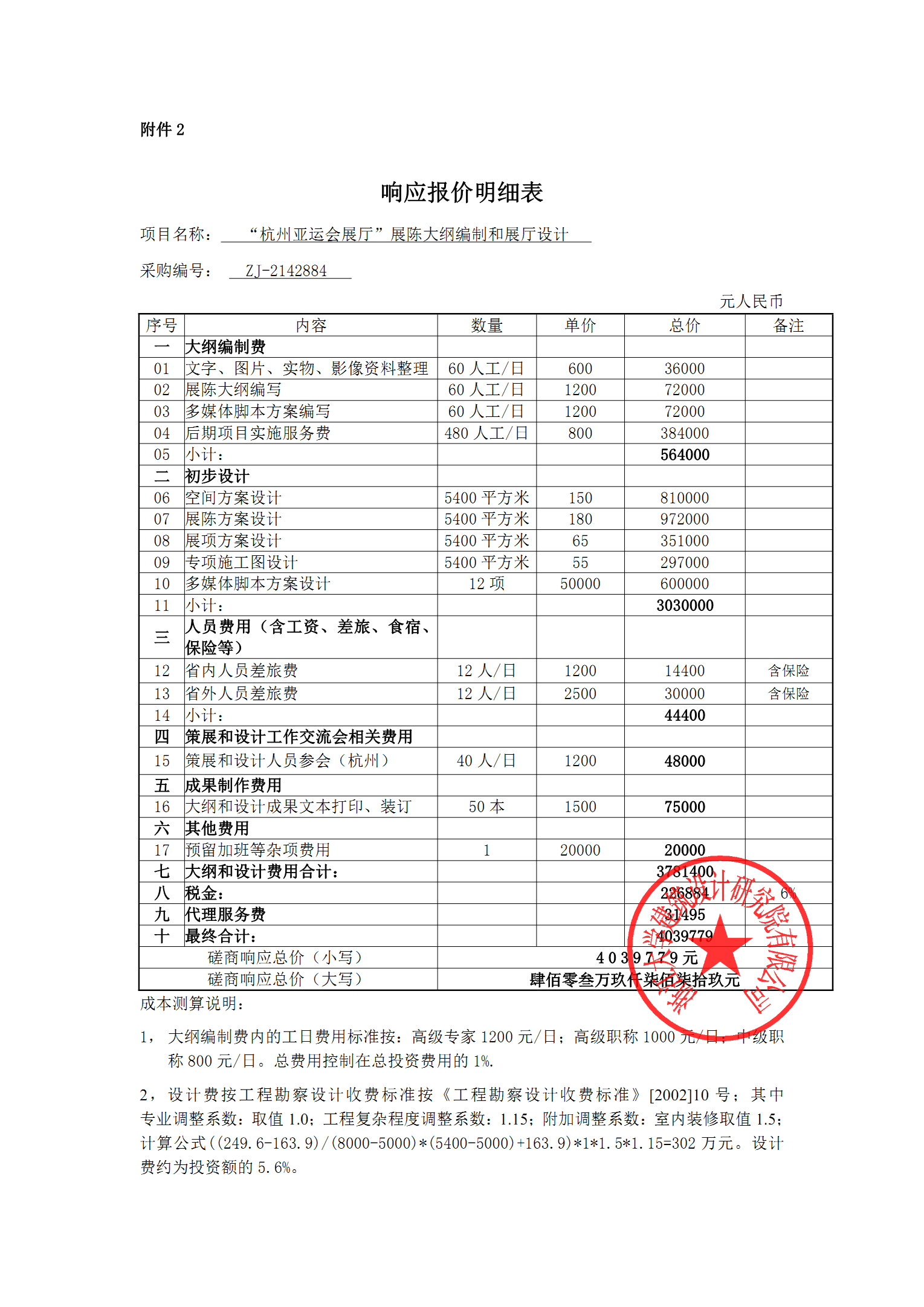 最终报价：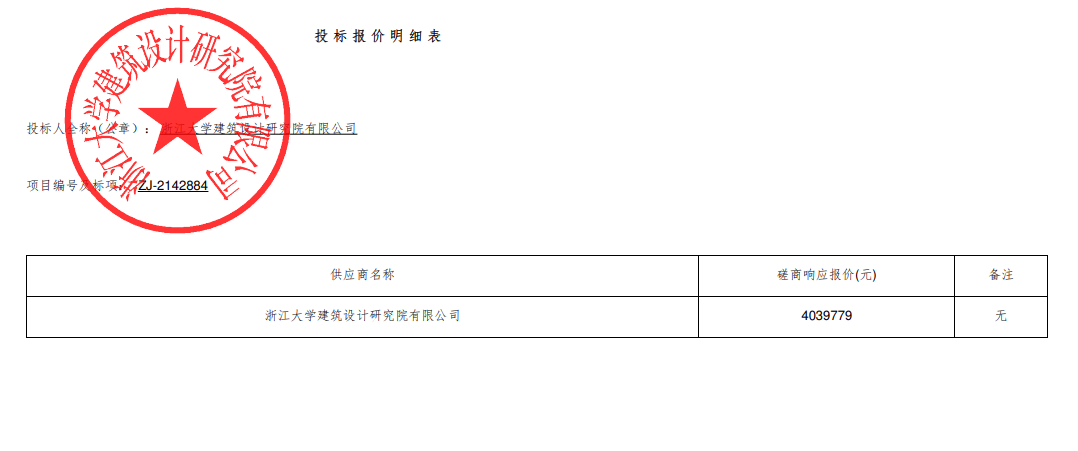 